ҠАРАР                                                                                           РЕШЕНИЕО  внесении изменений  в решение совета сельского поселения Чалмалинский  сельсовет № 16/140 от 23.12.2016года  «О бюджете сельского поселения Чалмалинский сельсовет муниципального района Шаранский район Республики Башкортостан на 2017 год и на плановый период 2018 и 2019 годов» В целях качественного исполнения бюджета сельского поселения и заслушав главу сельского поселения Мухаметова И.Г. Совет сельского поселения Чалмалинский сельсовет муниципального района Шаранский район Республики Башкортостан (далее - сельское поселение) РЕШИЛ:    Внести изменения в решение Совета сельского поселения Чалмалинский сельсовет  от 23.12.2016 года № 16/140 « О  бюджете сельского поселения Чалмалинский сельсовет муниципального района Шаранский район  Республики Башкортостан на 2017 год»  согласно приложения 1,2,3,4 к настоящему решению:Перенести остатки  лимитов бюджетных ассигнований по кодам бюджетной классификации на остаток денежных средств бюджета сельского поселенияГлава сельского поселения Чалмалинскийсельсовет муниципального районаШаранский район Республики Башкортостан                                             И. Г. Мухаметов с.Чалмалы«22» декабря 2017 г.№29/243Приложение 1                          к решению Совета сельского поселения Чалмалинский  сельсовет муниципального района Шаранский район Республики Башкортостан                                     от 22 декабря 2017 г № 29/243Источники финансирования дефицита бюджета сельского поселения Чалмалинский сельсовет муниципального района Шаранский район Республики Башкортостан на 2017год.Поступления доходов в бюджет сельского поселения Чалмалинский сельсовет муниципального района Шаранский район Республики Башкортостан на 2017 год(тыс. рублей)Глава сельского поселения Чалмалинскийсельсовет муниципального районаШаранский район Республики Башкортостан                          И. Г. Мухаметов Приложение 2к решению Совета сельского поселения Чалмалинский сельсовет муниципального района Шаранский район Республики Башкортостан от 22 декабря 2017 г № 29/243Распределение бюджетных ассигнований сельского поселения Чалмалинский сельсовет муниципального района Шаранский район Республики Башкортостан на 2017 год по разделам, подразделам, целевым статьям (муниципальным программам сельского поселения и непрограммным направлениям деятельности), группам видов расходов классификации расходов бюджетов(тыс. рублей)Глава сельского поселения Чалмалинскийсельсовет муниципального районаШаранский район Республики Башкортостан                             И. Г. Мухаметов Приложение 3к решению Совета сельского поселения Чалмалинский сельсовет муниципального района Шаранский район Республики Башкортостан от 22 декабря 2017 г № 29/243Распределение бюджетных ассигнований сельского поселения Чалмалинский сельсовет муниципального района Шаранский район Республики Башкортостан на плановый период 2018 и 2019 годов по разделам, подразделам, целевым статьям (муниципальным программам сельского поселения и непрограммным направлениям деятельности), группам видов расходов классификации расходов бюджетов(тыс. рублей)Приложение 4к решению Совета сельского поселения Чалмалинский сельсовет муниципального района Шаранский район Республики Башкортостан от 22 декабря 2017 г № 29/243Распределение бюджетных ассигнований сельского поселения Чалмалинский сельсовет муниципального района Шаранский район Республики Башкортостан на 2017год по целевым статьям (муниципальным программам сельского поселения и непрограммным направлениям деятельности), группам видов расходов классификации расходов бюджетов(тыс. рублей)Глава сельского поселения Чалмалинскийсельсовет муниципального районаШаранский район Республики Башкортостан                       		      И. Г. Мухаметов Приложение 5к решению Совета сельского поселения Чалмалинский сельсовет муниципального района Шаранский район Республики Башкортостан от 22 декабря 2017 г № 29/243Распределение бюджетных ассигнований сельского поселения Чалмалинский сельсовет муниципального района Шаранский район Республики Башкортостан на плановый период 2018 и 2019 годов по целевым статьям (муниципальным программам сельского поселения и непрограммным направлениям деятельности), группам видов расходов классификации расходов бюджетовПриложение 6к решению Совета сельского поселения Чалмалинский сельсовет муниципального района Шаранский район Республики Башкортостан от 22 декабря 2017 г № 29/243Ведомственная структура расходов бюджета сельского поселения Чалмалинский сельсовет муниципального района Шаранский район Республики Башкортостан на 2017 год (тыс. рублей)Глава сельского поселения Чалмалинскийсельсовет муниципального районаШаранский район Республики Башкортостан                 			            И. Г. Мухаметов Приложение 7к решению Совета сельского поселения Чалмалинский сельсовет муниципального района Шаранский район Республики Башкортостан от 22 декабря 2017 г № 29/243Ведомственная структура расходов бюджета сельского поселения Чалмалинский сельсовет муниципального района Шаранский район Республики Башкортостан на плановый период 2018 и 2019 годов (тыс. рублей)БАШҠОРТОСТАН РЕСПУБЛИКАҺЫШАРАН РАЙОНЫМУНИЦИПАЛЬ РАЙОНЫНЫҢСАЛМАЛЫ АУЫЛ СОВЕТЫАУЫЛ БИЛӘМӘҺЕ ХАКИМИӘТЕСАЛМАЛЫ АУЫЛЫ, ТЕЛ.(34769) 2-61-05, 2-62-25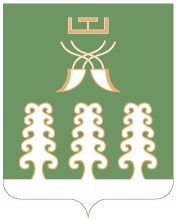 РЕСПУБЛИКА БАШКОРТОСТАНАДМИНИСТРАЦИЯ СЕЛЬСКОГО ПОСЕЛЕНИЯЧАЛМАЛИНСКИЙ СЕЛЬСОВЕТМУНИЦИПАЛЬНОГО РАЙОНАШАРАНСКИЙ РАЙОНС. ЧАЛМАЛЫ,  ТЕЛ.(34769) 2-61-05, 2-62-25КБКсумма1 01 02010 01 0000 110-69325,01 05 03010 01 0000 110-44798,01 06 06033 10 0000 110-6593,81 06 06043 10 0000 11056464,81 08 04020 01 0000 110-4000,01 13 01995 10 0000 130-500,001 17 05050 10 0000 18068752,0\0102\791\99\0\00\02030\121\211\ФЗ.121.03.2\15101-40,0\0102\791\99\0\00\02030\129\213\ФЗ.121.03.2\15101-0,02\0104\791\99\0\00\02040\121\211\ФЗ.121.03.2\15101-1358,0\0104\791\99\0\00\02040\129\213\ФЗ.121.03.2\15101-1514,95\0104\791\99\0\00\02040\242\221\ФЗ.121.03.2\15101-7099,0\0104\791\99\0\00\02040\242\226.7\ФЗ.121.03.2\15101-5500,0\0104\791\99\0\00\02040\244\226.10\ФЗ.121.03.2\15101-3971,0\0104\791\99\0\00\02040\244\226.6\ФЗ.121.03.2\15101-214,91\0104\791\99\0\00\02040\244\340.3\ФЗ.121.03.2\15101-2300,27\0104\791\99\0\00\02040\852\290.1.2\ФЗ.121.03.2\15101-500,00\0104\791\99\0\00\02040\853\290.1.3\ФЗ.121.03.2\15101-937,800502\791\13\0\01\03560\244\226.9\ФЗ.131.03.125\\15015-5400,00502\791\13\0\01\03560\852\290.1.2\ФЗ.131.03.125\\15015-27,060503\791\20\1\01\06050\244\223.6\ФЗ.131.03.109\\15010-38677,520503\791\20\3\01\06050\244\340.3\ФЗ.131.03.109\\15010-3859,490503\791\20\3\01\06050\244\226.10\ФЗ.131.03.109\\15010-915,67ИТОГО-72315,69кбк201820191403\791\99\0\00\74000\540\251.1\ФЗ.131.03.62\15808\013-1112103600,04500,00503\791\20\1\01\06050\244\223.6\ФЗ.131.03.109\\15010\\013-111210-3600,0-4500,0од Наименование кода классификации источников финансирования дефицита бюджетовСумма1	2	3Всего72,30100000000 0000 000Источники внутреннего финансирования дефицитов бюджетов72,30105000000 0000 000Изменение остатков средств на счетах по учету средств бюджета72,3Глава сельского поселения Чалмалинскийсельсовет муниципального района Шаранский район Республики БашкортостанИ.Г.МухаметовПриложение 1к решению Совета сельского поселения Чалмалинский сельсовет муниципального района Шаранский район Республики Башкортостан от 22 декабря 2017 г № 29/243Код вида, подвида доходов бюджетаНаименованиеСуммаКод вида, подвида доходов бюджетаНаименованиеСумма123Всего0,01 00 00000 00 0000 000НАЛОГОВЫЕ И НЕНАЛОГОВЫЕ ДОХОДЫ0,01 01 00000 00 0000 000НАЛОГИ НА ПРИБЫЛЬ, ДОХОДЫ-69,41 01 02000 01 0000 110Налог на доходы физических лиц-69,41 01 02010 01 0000 110Налог на доходы физических лиц с доходов, источником которых является налоговый агент за исключением доходов, в отношении которых исчисление и уплата налога осуществляется в соответствии со статьями 227, 227.1 и 228 Налогового кодекса Российской Федерации-69,41 05 00000 00 0000 000НАЛОГИ НА СОВОКУПНЫЙ ДОХОД-44,81 05 03000 01 0000 110Единый сельскохозяйственный налог-44,81 05 03010 01 0000 110Единый сельскохозяйственный налог-44,81 06 00000 00 0000 000НАЛОГИ НА ИМУЩЕСТВО49,91 06 06000 00 0000 110Земельный налог49,91 06 06030 00 0000 110Земельный налог с организаций-6,61 06 06033 10 0000 110Земельный налог с организаций, обладающих земельным участком, расположенным в границах сельских поселений-6,61 06 06040 00 0000 110Земельный налог с физических лиц56,51 06 06043 10 0000 110Земельный налог с физических лиц, обладающих земельным участком, расположенным в границах сельских поселений56,51 08 00000 00 0000 000ГОСУДАРСТВЕННАЯ ПОШЛИНА-4,01 08 04000 01 0000 110Государственная пошлина за совершение нотариальных действий (за исключением действий, совершаемых консульскими учреждениями Российской Федерации)-4,01 08 04020 01 0000 110Государственная пошлина за совершение нотариальных действий должностными лицами органов местного самоуправления, уполномоченными в соответствии с законодательными актами Российской Федерации на совершение нотариальных действий-4,01 13 00000 00 0000 000ДОХОДЫ ОТ ОКАЗАНИЯ ПЛАТНЫХ УСЛУГ (РАБОТ) И КОМПЕНСАЦИИ ЗАТРАТ ГОСУДАРСТВА-0,51 13 01000 00 0000 130Доходы от оказания платных услуг (работ) -0,51 13 01990 00 0000 130Прочие доходы от оказания платных услуг (работ)-0,51 13 01995 10 0000 130Прочие доходы от оказания платных услуг (работ) получателями средств бюджетов сельских поселений -0,51 17 00000 00 0000 000Прочие неналоговые доходы68,81 17 05000 00 0000 180Прочие неналоговые доходы 68,81 17 05050 10 0000 180Прочие неналоговые доходы бюджетов сельских поселений68,8НаименованиеРзПрЦсрВрСумма12345ВСЕГО-72,3Общегосударственные вопросы0100-23,4Функционирование Правительства Российской Федерации, высших исполнительных органов государственной власти субъектов Российской Федерации, местных администраций0104-23,4Непрограммные расходы01049900000000-23,4Аппараты органов местного самоуправления01049900002040-23,4Расходы на выплаты персоналу в целях обеспечения выполнения функций муниципальными органами, казенными учреждениями01049900002040100-2,9Закупка товаров, работ и услуг для обеспечения муниципальных нужд01049900002040200-19,1Иные бюджетные ассигнования01049900002040800-1,4Жилищно-коммунальное хозяйство0500-48,9Коммунальное хозяйство0502-5,4Муниципальная программа «Экология и природные ресурсы сельского поселения Чалмалинский сельсовет муниципального района Шаранский район Республики Башкортостан со сроком реализации до 2020года»05021300000000-5,4Основное мероприятие «Обеспечение жителей сельского поселения водными ресурсами»05021300100000-5,4Мероприятия в области коммунального хозяйства05021300103560-5,4Закупка товаров, работ и услуг для обеспечения муниципальных нужд05021300103560200-5,4Благоустройство0503-43,5Программа «Благоустройство территории сельского поселения Чалмалинский сельсовет муниципального района Шаранский район Республики Башкортостан на 2016-2020 годы»05032000000000-43,5Подпрограмма «Уличное освещение сельского поселения Чалмалинский сельсовет муниципального района Шаранский район Республики Башкортостан на 2016-2020 годы»05032010000000-38,7Основное мероприятие «Организация бесперебойного уличного освещения населенных пунктов сельского поселения в темное время суток»05032010100000-38,7Мероприятия по благоустройству территорий населенных пунктов 05032010106050-38,7Закупка товаров, работ и услуг для обеспечения муниципальных нужд05032010106050200-38,7Подпрограмма «Мероприятия по благоустройству территорий населенных пунктов сельского поселения Чалмалинский сельсовет муниципального района Шаранский район Республики Башкортостан на  2016-2020 годы»05032030000000-4,8Основное мероприятие «Выполнение работ по повышению уровня внешнего благоустройства и санитарного содержания сельского поселения»05032030100000-4,8Мероприятия по благоустройству территорий населенных пунктов05032030106050-4,8Закупка товаров, работ и услуг для обеспечения муниципальных нужд05032030106050200-4,8НаименованиеРзПрЦсрВрсуммасуммаНаименованиеРзПрЦсрВр2018 год2019год123456ВСЕГО0,00,0Благоустройство0503-3,6-4,5Программа «Благоустройство территории сельского поселения Чалмалинский сельсовет муниципального района Шаранский район Республики Башкортостан на 2016-2020 годы»05032000000000-3,6-4,5Подпрограмма «Уличное освещение»05032010000000-3,6-4,5Основное мероприятие «Организация бесперебойного уличного освещения населенных пунктов сельского поселения в темное время суток»05032010100000-3,6-4,5Мероприятия по благоустройству территорий населенных пунктов05032010106050-3,6-4,5Закупка товаров, работ и услуг для обеспечения муниципальных нужд05032010106050200-3,6-4,5Межбюджетные трансферты общего характера бюджетам субъектов Российской Федерации1400-3,6-4,5Прочие межбюджетные трансферты общего характера1403-3,6-4,5Непрограммные расходы14039900000000-3,6-4,5Иные безвозмездные и безвозвратные перечисления14039900074000-3,6-4,5Межбюджетные трансферты14039900074000500-3,6-4,5НаименованиеЦсрВрСумма1345ВСЕГО-72,3Муниципальная программа «Экология и природные ресурсы сельского поселения Чалмалинский сельсовет муниципального района Шаранский район Республики Башкортостан со сроком реализации до 2020года»1300000000-5,4Основное мероприятие «Обеспечение жителей сельского поселения водными ресурсами»1300100000-5,4Мероприятия в области коммунального хозяйства1300103560-5,4Закупка товаров, работ и услуг для обеспечения муниципальных нужд1300103560200-5,4Программа «Благоустройство территории сельского поселения Чалмалинский сельсовет муниципального района Шаранский район Республики Башкортостан на 2016-2020 годы»2000000000-43,5Подпрограмма «Уличное освещение сельского поселения Чалмалинский сельсовет муниципального района Шаранский район Республики Башкортостан на 2016-2020 годы»2010000000-38,7Основное мероприятие «Организация бесперебойного уличного освещения населенных пунктов сельского поселения в темное время суток»2010100000-38,7Мероприятия по благоустройству территорий населенных пунктов 2010106050-38,7Закупка товаров, работ и услуг для обеспечения муниципальных нужд2010106050200-38,7Подпрограмма «Мероприятия по благоустройству территорий населенных пунктов сельского поселения Чалмалинский сельсовет муниципального района Шаранский район Республики Башкортостан на  2016-2020 годы»2030000000-4,8Основное мероприятие «Выполнение работ по повышению уровня внешнего благоустройства и санитарного содержания сельского поселения»2030100000-4,8Мероприятия по благоустройству территорий населенных пунктов2030106050-4,8Закупка товаров, работ и услуг для обеспечения муниципальных нужд2030106050200-4,8Непрограммные расходы9900000000-23,4Аппараты органов местного самоуправления9900002040-23,4Расходы на выплаты персоналу в целях обеспечения выполнения функций муниципальными органами, казенными учреждениями9900002040100-2,9Закупка товаров, работ и услуг для обеспечения муниципальных нужд9900002040200-19,1Иные бюджетные ассигнования9900002040800-1,4НаименованиеЦсрВрсуммасуммаНаименованиеЦсрВр2018 год2019 год12345ВСЕГО0,00,0Программа «Благоустройство территории сельского поселения Чалмалинский сельсовет муниципального района Шаранский район Республики Башкортостан на 2016-2020 годы»2000000000-3,6-4,5Подпрограмма «Уличное освещение»2010000000-3,6-4,5Основное мероприятие «Организация бесперебойного уличного освещения населенных пунктов сельского поселения в темное время суток»2010100000-3,6-4,5Мероприятия по благоустройству территорий населенных пунктов2010106050-3,6-4,5Закупка товаров, работ и услуг для обеспечения муниципальных нужд2010106050200-3,6-4,5Непрограммные расходы99000000003,64,5Иные безвозмездные и безвозвратные перечисления99000740003,64,5Межбюджетные трансферты99000740005003,64,5НаименованиеВед-воЦсрВрСумма1345ВСЕГО-72,3Муниципальная программа «Экология и природные ресурсы сельского поселения Чалмалинский сельсовет муниципального района Шаранский район Республики Башкортостан со сроком реализации до 2020года»7911300000000-5,4Основное мероприятие «Обеспечение жителей сельского поселения водными ресурсами»7911300100000-5,4Мероприятия в области коммунального хозяйства7911300103560-5,4Закупка товаров, работ и услуг для обеспечения муниципальных нужд7911300103560200-5,4Программа «Благоустройство территории сельского поселения Чалмалинский сельсовет муниципального района Шаранский район Республики Башкортостан на 2016-2020 годы»7912000000000-43,5Подпрограмма «Уличное освещение сельского поселения Чалмалинский сельсовет муниципального района Шаранский район Республики Башкортостан на 2016-2020 годы»7912010000000-38,7Основное мероприятие «Организация бесперебойного уличного освещения населенных пунктов сельского поселения в темное время суток»7912010100000-38,7Мероприятия по благоустройству территорий населенных пунктов 7912010106050-38,7Закупка товаров, работ и услуг для обеспечения муниципальных нужд7912010106050200-38,7Подпрограмма «Мероприятия по благоустройству территорий населенных пунктов сельского поселения Чалмалинский сельсовет муниципального района Шаранский район Республики Башкортостан на  2016-2020 годы»7912030000000-4,8Основное мероприятие «Выполнение работ по повышению уровня внешнего благоустройства и санитарного содержания сельского поселения»7912030100000-4,8Мероприятия по благоустройству территорий населенных пунктов7912030106050-4,8Закупка товаров, работ и услуг для обеспечения муниципальных нужд7912030106050200-4,8Непрограммные расходы7919900000000-23,4Аппараты органов местного самоуправления7919900002040-23,4Расходы на выплаты персоналу в целях обеспечения выполнения функций муниципальными органами, казенными учреждениями7919900002040100-2,9Закупка товаров, работ и услуг для обеспечения муниципальных нужд7919900002040200-19,1Иные бюджетные ассигнования7919900002040800-1,4НаименованиеВед-воЦсрВрсуммасуммаНаименованиеВед-воЦсрВр2018год2019год123456ВСЕГО0,00,0Администрация сельского поселения Нижнеташлинский сельсовет муниципального района Шаранский район Республики Башкортостан7910,00,0Программа «Благоустройство территории сельского поселения Чалмалинский сельсовет муниципального района Шаранский район Республики Башкортостан на 2016-2020 годы»7912000000000-3,6-4,5Подпрограмма «Уличное освещение»7912010000000-3,6-4,5Основное мероприятие «Организация бесперебойного уличного освещения населенных пунктов сельского поселения в темное время суток»7912010100000-3,6-4,5Мероприятия по благоустройству территорий населенных пунктов7912010106050-3,6-4,5Закупка товаров, работ и услуг для обеспечения муниципальных нужд7912010106050200-3,6-4,5Иные безвозмездные и безвозвратные перечисления79199000740003,64,5Межбюджетные трансферты79199000740005003,64,5